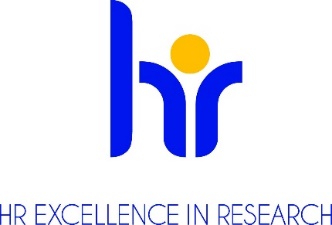 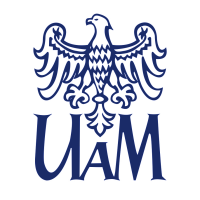 									Data: 10.04.2024INFORMACJA O WYNIKU KONKURSUW wyniku przeprowadzonego postępowania konkursowego na w/w stanowisko do zatrudnienia komisja konkursowa, po przeprowadzeniu tajnego głosowania, wyłoniła Pana  dr Ilkin AygünUzasadnienie (sformułowane przez komisję konkursową):Komisja konkursowa dokonała analizy złożonych dokumentów. Dokumenty złożone przez Kandydata w postępowaniu konkursowym spełniały wymogi formalne i merytoryczne. Kandydat spełnił wszystkie kryteria przyjęte w warunkach konkursu. Komisja rekomenduje zatrudnienie na stanowisku dr Ilkin Aygün					dr Rajani Kanth Gudipatti					Przewodniczący Komisji konkursowejWYDZIAŁNazwa projektuNumer umowy projektowejCENTRUM ZAAWANSOWANYCH TECHNOLOGII UAMOPUS 23UMO-2022/45/B/NZ2/02183STANOWISKOAdiunkt-stażysta podoktorski